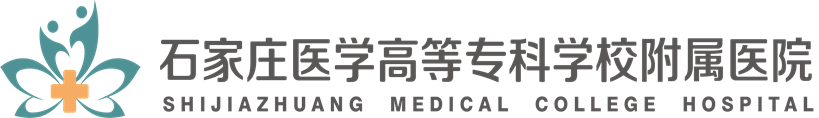    编码[YZFY/BD/HQB-009-A/0]后勤物资采购申请表申请部门负责人填表日期 申请购进日物资用途物资采购详单序号物资名称规格(型号)数量库存数量物资采购详单1物资采购详单2物资采购详单3物资采购详单4物资采购详单5物资采购详单6物资采购详单7部门领导签字部门领导签字年年月日院领导签字院领导签字年年月日